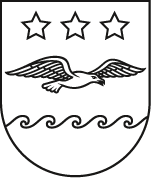 JŪRMALAS DOMELĒMUMSJūrmalāJūrmalas dome 2022. gada 15. septembrī pieņēma lēmumu Nr. 442 “Par neapdzīvojamās telpas Nr. 704 Dubultu prospektā 11, Jūrmalā, pirmās izsoles atzīšanu par nenotikušu un otro izsoli” par Jūrmalas valstspilsētas pašvaldībai piederošās neapdzīvojamās telpas Nr. 704 Dubultu prospektā 11, Jūrmalā, kadastra Nr. 1300 901 1912, kas sastāv no neapdzīvojamās telpas Nr. 704 ar kopējo platību 83,3 m2, kopīpašuma 8410/86290 domājamām daļām no būvēm ar kadastra apzīmējumiem 1300 010 2025 001, 1300 010 2025 002, 1300 010 2025 003 un kopīpašuma 3410/86290 domājamām daļām no zemesgabala, kura kopējā platība ir 796 m2, (turpmāk – neapdzīvojamā telpa Nr. 704), pārdošanu otrā elektroniskā izsolē ar augšupejošu soli, apstiprināja otrās izsoles sākumcenu 52 400 euro (piecdesmit divi tūkstoši četri simti euro), izsoles soli 3 668 euro (trīs tūkstoši seši simti sešdesmit astoņi euro) un izsoles dalības maksu 20 euro (divdesmit euro), kā arī apstiprināja zemesgabala izsoles noteikumus (turpmāk – izsoles noteikumi).Elektronisko izsoļu vietnē https://izsoles.ta.gov.lv izsludinātajā izsolē noteiktajā pieteikšanās termiņā no 2022. gada 25. oktobra līdz 2022. gada 14. novembrim tika reģistrēti astoņi izsoles dalībnieki. Par izsoles uzvarētāju kļuva izsoles dalībniece “Vārds, uzvārds”, (turpmāk – izsoles uzvarētāja), kuras piedāvātā neapdzīvojamās telpas Nr. 704 cena ir 67 072 euro (sešdesmit septiņi tūkstoši septiņdesmit divi euro), kas paaugstināta par četriem izsoles soļiem. Atbilstoši izsoles noteikumu 6.2. apakšpunktam izsoles dalībniekam, kurš nosolījis augstāko cenu, viena mēneša laikā pēc paziņojuma par pirkuma summu saņemšanas dienas jāiemaksā visa pirkuma maksa, atrēķinot iemaksāto nodrošinājumu. Izsoles uzvarētāja Jūrmalas valstspilsētas administrācijas norēķinu kontā iemaksāja izsoles nodrošinājumu, veicot apmaksu pa daļām:  2022. gada 5. novembrī 2 240 euro apmērā,  2022. gada 7. novembrī 3 000 euro apmērā un 2022.gada 23. decembrī iemaksāja atlikušo pirkuma maksas daļu 61 832 euro, līdz ar to saskaņā ar izsoles noteikumu 6.8. apakšpunktu, ir pamats apstiprināt neapdzīvojamā telpas Nr. 704 izsoles rezultātus. Ņemot vērā iepriekš minēto, pamatojoties uz Publiskas personas mantas atsavināšanas likuma 34. panta otro daļu, 36. panta pirmo daļu, izsoles noteikumu 6.8., 6.9. un 6.10. apakšpunktu, 2022. gada 25. novembra aktu par nekustamā īpašuma pārdošanu izsolē Nr. 2959602/0/2022-AKT un Jūrmalas Mantas novērtēšanas un izsoļu komisijas 2022. gada 25. novembra sēdes lēmumu (protokols Nr. 8.2-4/26), Jūrmalas dome nolemj: Apstiprināt no 2022. gada 25. oktobra līdz 2022. gada 24. novembrim notikušās neapdzīvojamās telpas Nr. 704 izsoles rezultātus un pārdot neapdzīvojamo telpu Nr. 704 izsoles uzvarētājai – “Vārds, uzvārds”, “personas kods”, par pirkuma maksu 67 072 euro (sešdesmit septiņiem tūkstošiem septiņdesmit diviem euro).Uzdot Jūrmalas valstspilsētas administrācijas Īpašumu pārvaldes Pašvaldības īpašumu nodaļai virzīt parakstīšanai neapdzīvojamās telpas Nr. 704 pirkuma līgumu.  Pilnvarot Jūrmalas valstspilsētas administrāciju Jūrmalas valstspilsētas pašvaldības izpilddirektora personā parakstīt neapdzīvojamās telpas Nr. 704 pirkuma līgumu.Jomas iela 1/5, Jūrmala, LV - 2015, tālrunis: 67093816, e-pasts: pasts@jurmala.lv, www.jurmala.lv2022. gadaNr.Par neapdzīvojamās telpas Nr. 704 Dubultu prospektā 11, Jūrmalā, izsoles rezultātu apstiprināšanu un pirkuma līguma noslēgšanu( Nr. , . punkts)Priekšsēdētāja R. Sproģe